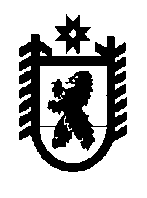 Республика КарелияМуниципальное образование «Олонецкое городское поселение»Глава Олонецкого городского поселенияПОСТАНОВЛЕНИЕот 25.04. 2016  года   № 111О мероприятиях по  защите населения и территории муниципального образования «Олонецкое городское поселение» от лесных пожаров в 2016 году           В соответствии с Федеральным законом  от 21.12.1994г. № 68-ФЗ «О защите населения и территорий от чрезвычайных ситуаций природного и техногенного характера»,  Федеральным законом от 21.12.1994г. № 69-ФЗ «О пожарной безопасности», Федеральным законом от 06.10.2003г. № 131-ФЗ «Об общих принципах  организации местного самоуправления в Российской Федерации», постановлением Правительства Российской Федерации № 417 от 30.06.2007г. «Об утверждении Правил пожарной безопасности в лесах», во исполнение решений Комиссии по предупреждению  и ликвидации чрезвычайных ситуаций и обеспечению пожарной безопасности администрации Олонецкого национального муниципального района от 18.04.2016г. постановляю:1. Утвердить мероприятия по обеспечению пожарной безопасности муниципального образования «Олонецкое городское поселение» на 2016 год. (приложение 1). 2. Разместить настоящее постановление на официальном сайте администрации Олонецкого национального муниципального района и обнародовать через МКУ «Олонецкая ЦБС».3.  Контроль за  исполнением  настоящего постановления оставляю за собой.Глава Олонецкого городского поселения                                      Ю.И.Минин              Приложение 1                                                                                       к постановлению от 25.04.2016г. № 111ПЛАНмероприятий по защите населения  и территории МО «Олонецкое городское поселение» от лесных пожаров в 2016 году.№ п./пМероприятиясрок исполненияОтветственные лица за исполнение1Организовать взаимодействие  с      администрацией Олонецкого национального муниципального района,  средствами массовой информации по вопросам информирования и       
оповещения населения о прогнозируемых и возникших    чрезвычайных ситуациях, по подготовке и обеспечению мер   пожарной безопасности в  населенных пунктах                      В ходе        
подготовки и  
в течение     
пожароопасного
сезона        Глава поселения Минин Ю.И.2 Ввести ограничение на посещение населением  лесов при осложнении лесопожарной обстановки При  необходимостиГлава поселения Минин Ю.И. 3Обеспечить проведение разъяснительной работы с населением в том числе при посещении лесов и соблюдении мер противопожарной безопасности. 2-3 квартал Пионтек К.К. – главный специалист администрации Олонецкого городского поселения4Обеспечить проведение мероприятий первичных мер пожарной безопасности на территории городского  поселенияпостоянноГлава поселения  Минин Ю.И.5Провести очистку территорий        
населенных пунктов от сгораемого   
мусора     
До 10 июня 2016      Пионтек К.К. – главный специалист 6Обеспечить координацию мероприятий 
по борьбе с лесными пожарами и     
сельскохозяйственными палами на    
территории городского поселенияВ течение     
пожароопасного
сезона        Глава поселения – Минин Ю.И. 7Организовать информирование        
населения о возможных последствиях 
от лесных пожаров в случае         
осложнения пожарной обстановки При осложнении
пожарной      
обстановки    Пионтек К.К. – главный специалист 8Руководителям организаций, учреждений независимо от форм собственности:- рассмотреть вопросы состояния пожарной безопасности объектов;- организовать проведение инструктажа по противопожарной безопасности в организациях и учреждениях10.05.2016Руководители организаций